                                                                                                                               Ai Docenti di Scuola Primaria									         Al Sito  Circolari Docenti/Ata								                    All’Albo Sindacale  OGGETTO: Comunicazione Proclamazione sciopero OO.SS.: CUB SUR - SGB Sciopero   del 06 maggio 2024IL DIRIGENTE SCOLASTICOIn occasione dell’azione di Sciopero indetto dalle OO.SS. in oggetto, come da informativa  ricevuta  in  data  12/04/2024  al fine di avviare la procedura prevista dall’art. 10 dell’accordo del 02/12/2020INVITAIl personale Docente di Scuola Primaria  a comunicare la propria intenzione di aderire allo sciopero, di non aderire allo sciopero, di non aver ancora maturato alcuna decisione sull’adesione o meno allo  sciopero, utilizzando  il  Registro Elettronico Nuvola  bacheca Circolari docenti/ATA entro e non oltre il 17/04/2024 ore 23:59.	                                                                             Il Dirigente Scolastico                                                                                  f.to  Anna Maria Manzini                                                                                                                                         Firma autografa sostitutiva a mezzo stampa ai sensi                                                                                                                                         dell’art. 3, comma 2 del decreto legislativo n. 39/93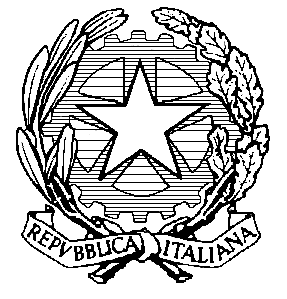 MINISTERO DELL'ISTRUZIONE E DEL MERITODIREZIONE DIDATTICA 1°CIRCOLO DI FORMIGINEVia Hebert Pagani, 23 – 41043 Formigine (MO)Tel. 059557265 - Fax 059570198https://dd1circoloformigine.edu.it/e-mail:  moee03600d@istruzione.it / moee03600d@pec.istruzione.itPersonale coinvolto: Personale docente a tempo determinato ed indeterminato in Italia e all'estero, articolato in sciopero breve delle attività funzionali all'insegnamento relative alle prove INVALSI, comprese le attività di correzione dei testData di svolgimento e fasce orarie:Sciopero breve a partire dal 06.05.2024 e per tutta la durata delle attività di correzione e tabulazione delle prove INVALSI, come calendarizzate da ogni singola istituzione scolastica.Rappresentatività della sigla sindacale:Le sigle sindacali SGB e CUB SUR non sono rappresentative nel Comparto di contrattazione collettiva dell'Istruzione e della Ricerca.*Rappresentatività della sigla sindacale:* Vedi tabelle ACCERTAMENTO PROVVISORIO DELLA RAPPRESENTATIVITA' - Triennio 2022/2024 pubblicate sul sito dell’ARAN.